Bestellung: Saat / Saatgut / Kalk / Dünger 2024Anmeldung für Gras Übersaaten im Frühling 24………….. ha Naturwiesen………….. ha KunstwiesenSaatgut für Ein- oder Neusaaten bringen wir aufs Feld.Gerne beraten wir Sie bei der Auswahl der geeigneten Grasmischung oder Einzelkomponenten wie Luzerne oder Raigräser. Anmeldung zum Kalk streuen………….. ha Brinocal (2 bis 4 Tonnen pro ha)………….. ha Biolit fein plus (1 bis 2 Tonnen pro ha)Bestellung Kalk im Big Bag ca. 1000 kg………….. Big Bag, Brinocal………….. Big Bag, Biolit fein plusBestellung Flüssigdünger im 1000 Liter IBC Container………….. IBC Container Harnstoffammoniumsulfat HAS 21 N / 5.5 S………….. IBC Container Diamonphosphat DAP 7 N / 18 P	………….. IBC Container Brinamon 8 N / 8 SPersönliche Beratung und Preise: 079 440 86 83Mais Empfehlung 2024eher späte Saat:Glasco*  S 200	Frühreifer Mais, schnelle Jugendentwicklung und sehr hoher Stärkeertrag.Gustavius*  K 210	Früher Zahnmais mit sehr hohem Kornertrag, schneller Abreife, guter Druschbarkeit und tiefen Trocknungskosten.normale Saat:Milandro*  S 220	Höchster Stärkeertrag, bleibt lange grünDentrico  K 230	Zahnmais für Körnermais-Profis oder Hochenergie-Silagen. Energie aus Zahnmaissilage ist nach kurzer Zeit im Silo für Rindvieh sehr gut verfügbar.Benedictio*  S/K 230	Blattgesund, Standfest und Ertragsstabil, flexible Nutzung für Silo und Korn.frühe Saat: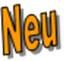 Arturello   S 270 / K 240	Neuer Zahnmais, hervorragende Jugendentwicklung, sehr standfest und sehr gesund.sehr frühe Saat und späte Ernte:Inteligens  S 270 / K 240	Unverschämt grosse Kolben, sehr gesund, eher spät reif.Wir liefern auch jede andere auf dem Schweizer Markt erhältliche Sorte.Alle mit * gezeichneten Sorten sind in Bio-Qualität erhältlich.Konventionelles Saatgut ist ausschliesslich mit Korit gegen Krähenfrass gebeiztBestellzettel 2024Mais Hauptsorten:	.……………. ha Glasco		O  BIO Qualität				…………….. ha Gustavius		O  BIO Qualität				…………….. ha Milandro		O  BIO Qualität				…………….. ha Dentrico						…………….. ha Benedictio		O  BIO Qualität				……………… ha Arturello		O  BIO Qualität				……………… ha Inteligens		Andere Sorten:		.…………….. ha …………………………………….				.…………….. ha …………………………………….Zünslerbekämpfung:	………………. ha Tricho-Fix SchlupfwespenSonnenblumen:		.……………… ha HOLL Sorte		O  BIO Qualität				.……………… ha Normal Sorte		O  BIO QualitätName / Vorname:	……………………………………………………………………………PLZ / Ort:		……………………………………………………………………………Unter allen Maissaatgut Bestellungen verlosen wir 2 Dosen KWS Maissaatgut und 2 Hektar Tricho-Fix-Schlupfwespen.Bestellung per: WhatsApp, SMS, Mail, Telefon oder per PostBeat Wyss, Hauptstrasse 22, 4588 Oberramsern, 079 440 86 83beat_wyss@hotmail.comAllgemeine InfosSaatgutliefern wir normalerweise direkt aufs Feld.Verrechnet wird jeweils nur die ausgesäte Menge. Resten werden vermieden.An Lager haben wir die gängigsten Sorten von Zuckerrüben, Mais, Raps, Gras- und Gründüngungsmischungen.Spezialwünschekönnen wir in der Regel in kurzer Zeit organisieren.Eine frühzeitige Bestellung hilft uns aber den «Beschaffungsstress» in einem erträglichen Rahmen zu halten.Bei Grossmengen-Saatgut wie Soja, Erbsen, Bohnen und Getreide ist es in der Regel vernünftiger und auch günstiger, wenn jeder Landwirt das Saatgut selber organisiert. Auf speziellen Wunsch oder beim «rundum-sorglos-Paket» machen wir das selbstverständlich auch.Flüssigdüngerbenutzen wir bei der Einzelkornsaat oder für die Kopfdüngung.Alle Flüssigdünger können bei uns im 1000 Liter IBC Tank bezogen werden. Die Preise für Flüssigdünger sind in der Regel konkurrenzlos tief und die Wirkung auch bei trockenem Boden hoch.Kalkdüngersind alle biotauglich und bei uns feldgestreut oder im Big Bag erhältlich.Brinocal ist ein bewährter und günstiger Kalkdünger.BIOLIT FEIN plus besteht aus feinst vermahlenem, basisch silikatischem Vulkangesteinsmehl mit pH 8,4. Die besondere Mahlfeinheit und die Mineralvielfalt fördern die Remineralisierung von Böden. Die Zusatzbezeichnung PLUS steht für bioaktive Milchsäurebakterien.Persönliche Beratung und Preise: 079 440 86 83